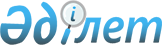 О внесении дополнений в решение Жамбылского областного маслихата от 25 сентября 2015 года № 40-13 "Об определении перечня социально значимых сообщений Жамбылской области"Решение Жамбылского областного маслихата от 1 июля 2023 года № 4-5. Зарегистрировано Департаментом юстиции Жамбылской области 5 июля 2023 года № 5061
      Жамбылский областной маслихат РЕШИЛ:
      1. В решения Жамбылского областного маслихата от 25 сентября 2015 года № 40-13 "Об определении перечня социально значимых сообщений Жамбылской области" (Зарегистрировано в Реестре государственной регистрации нормативных правовых актов под № 2808) внести следующие изменения:
      перечень социально значимых сообщений Жамбылской области определенный приложением указанного решения дополнить следующими пунктами:
      "
      ".
      2. Настоящее решение вводится в действие по истечении десяти календарных дней после дня его первого официального опубликования.
					© 2012. РГП на ПХВ «Институт законодательства и правовой информации Республики Казахстан» Министерства юстиции Республики Казахстан
				
Жамбылский район
Жамбылский район
Жамбылский район
29.
Аса–Рахат–Енбек–Тастобе–Ащыбулак–Шайдана–Сенгирбай
Внутрирайонный
30.
Аса–Кумтиын–Жума–Орнек–Ерназар
Внутрирайонный
31.
Аса–Бирлеу–Енбек–Шокай
Внутрирайонный
Байзакский район
Байзакский район
Байзакский район
32.
Шахан–Сарыкемер
Внутрирайонный
33.
Кокозек–Сарыкемер
Внутрирайонный
Турар Рыскуловский район
Турар Рыскуловский район
Турар Рыскуловский район
34.
Кулан–Луговое
Внутрирайонный
      Председатель Жамбылского 

      областного маслихата 

А. Нуралиев
